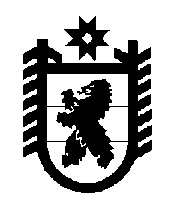 Российская ФедерацияРеспублика КарелияАДМИНИСТРАЦИЯБеломорского муниципального округаП О С Т А Н О В Л Е Н И Еот 09 февраля 2024 г. № 101г. БеломорскОб утверждении Порядка организации деятельности ярмарок и продажи товаров (выполнения работ, оказания услуг) на них на территории Беломорского муниципального округа Республики КарелияВ целях упорядочения ярмарочной торговли на территории Беломорского муниципального округа Республики Карелия, создания условий для улучшения организации и качества торгового обслуживания, обеспечения жителей услугами торговли, руководствуясь Федеральным законом от 28 декабря 2009 года № 381-ФЗ «Об основах государственного регулирования торговой деятельности в Российской Федерации», Законом Республики Карелия от 06 июля 2010 года № 1401-ЗРК «О некоторых вопросах государственного регулирования торговой деятельности в Республике Карелия», постановлением Правительства Республики Карелия от 30 декабря 2010 года № 324-П «Об организации деятельности ярмарок и продажи товаров (выполнения работ, оказания услуг) на них на территории Республики Карелия», администрация Беломорского муниципального округа постановляет:1. Утвердить прилагаемый Порядок организации деятельности ярмарок и продажи товаров (выполнения работ, оказания услуг) на них на территории Беломорского муниципального округа Республики Карелия.2. Опубликовать настоящее постановление в газете «Беломорская трибуна» и разместить на официальном сайте администрации в информационно - телекоммуникационной сети Интернет.Глава Беломорского муниципального округа				         И.В. ФилипповаУтвержден постановлением администрации Беломорского муниципального округа от 09.02.2024 года № 101Порядокорганизации деятельности ярмарок и продажи товаров (выполнения работ, оказания услуг) на них на территории Беломорского муниципального округа Республики Карелия1. Общие положения1. Настоящий Порядок организации деятельности ярмарок и продажи товаров (выполнения работ, оказания услуг) на них на территории Беломорского муниципального округа Республики Карелия (далее – Порядок) определяет основные требования к организации деятельности ярмарок на территории Беломорского муниципального округа Республики Карелия.2. Целью организации ярмарок и продажи товаров (выполнения работ, оказания услуг) на них на территории Беломорского муниципального округа Республики Карелия (далее – ярмарка) является удовлетворение спроса потребителей на качественные и недорогие товары (работы, услуги), удовлетворения потребностей населения в сельскохозяйственной продукции и других товарах, реализуемых владельцами личных подсобных хозяйств, продукции местных товаропроизводителей, стабилизации ценовой ситуации на потребительском рынке.3. Выполнение функций по организации и контролю за работой ярмарок на территории Беломорского муниципального округа Республики Карелия осуществляет администрация Беломорского муниципального округа.2. Организация ярмарок4. Ярмарки организуются в соответствии с Планом организации ярмарок, утвержденным администрацией Беломорского муниципального округа (далее – администрация).План организации ярмарок разрабатывается, утверждается, опубликовывается газете «Беломорская трибуна» и размещается на официальном сайте администрации, в информационно – телекоммуникационной сети «Интернет» в установленные постановлением Правительства Республики Карелия от 30 декабря 2010 года № 324-П «Об организации деятельности ярмарок и продажи товаров (выполнения работ, оказания услуг) на них на территории Республики Карелия» сроки и порядке.5. Участниками ярмарок могут быть хозяйствующие субъекты, юридические лица, индивидуальные предприниматели, самозанятые зарегистрированные в установленном законодательством Российской Федерации порядке, а также граждане Российской Федерации, ведущие личное подсобное хозяйство, занимающиеся садоводством, огородничеством, включенные в состав участников ярмарки и/или получившие от организатора (администратора) ярмарки разрешение на участие в ней.6. Предоставление торговых мест участникам ярмарки осуществляется на основании письменных заявок на участие, поданных заявителями в администрацию, по форме согласно приложению 1 к настоящему Порядку, с указанием следующих сведений:а) информация о заявителе, ассортимент реализуемых товаров, работ, услуг, полного и (в случае, если имеется) сокращенного наименования, в том числе фирменного наименования и организационно-правовой формы юридического лица, места его нахождения, государственного регистрационного номера записи о создании юридического лица и данных документа, подтверждающего факт внесения сведений о юридическом лице в Единый государственный реестр юридических лиц, - для юридических лиц;- фамилия, имя и, если имеется, отчество индивидуального предпринимателя, самозанятого, данные документа, удостоверяющего его личность, место его жительства, номер телефона, уведомление о постановке на учет физического лица в налоговом органе – для индивидуальных предпринимателей, самозанятых;- фамилия, имя и, если имеется, отчество гражданина, данные документа, удостоверяющего его личность, место его жительства, номер телефона, реквизитов документа, подтверждающих государственную регистрацию крестьянского (фермерского) хозяйства и/или право на земельный участок для ведения личного подсобного хозяйства - для граждан, создавших крестьянские (фермерские) хозяйства или занимающихся садоводством, огородничеством, животноводством, или ведущих личное подсобное хозяйство.Обработка персональных данных участников ярмарки осуществляется ее организатором в соответствии с положениями Федерального закона от 27 июля 2006 года № 152-ФЗ «О персональных данных».б) ассортимент реализуемых товаров,  работ, услуг;в) предполагаемые сроки использования торгового места.7. Для проведения ярмарки организатор - администрация, может привлекать юридическое лицо или индивидуального предпринимателя в качестве администратора ярмарки (далее – Администратор). 8. Заявление о предоставлении торгового места на ярмарке может быть подано не позднее 5 календарных дней до начала проведения ярмарки. 9. Организатор ярмарки фиксирует заявления о предоставлении торгового места на ярмарке в реестре заявок, который в случае привлечения Администратора, передается ему для использования при размещении участников ярмарки на ярмарочной площадке. Обновление реестра заявок участников ярмарки производится организатором ежедневно и направляется Администратору ярмарки. 10. Рассмотрение заявлений на участие в ярмарке обеспечивается организатором ярмарки, а в случае привлечения Администратора – Администратором, в течение 5 календарных дней. Заявитель, допущенный к участию в ярмарке уведомляется о принятом решении в устной форме. 11. Решение об отказе в предоставлении торгового места принимается в случаях:а) непредставления сведений, указанных в пункте 6 настоящего Порядка;б) несоответствия предлагаемых к реализации товаров, работ, услуг составу, группам, ассортименту продовольственного сырья и пищевых продуктов, товаров промышленного и непромышленного изготовления, работ, услуг, определенных организатором ярмарки для представления на ярмарке;в) отсутствия на ярмарке свободных торговых мест.12. Разрешение на предоставление торгового места на ярмарке выдается организатором ярмарки, по форме согласно приложению 3 к настоящему Порядку, а в случае привлечения Администратора – Администратором ярмарки.13. Передача торгового места в пользование третьим лицам, его использование не по целевому назначению, а также осуществление торговой деятельности на необорудованном торговом месте (с коробок, ящиков, земной поверхности), запрещено. 14. Размер платы за предоставление торговых мест на ярмарке, а также за оказание услуг, связанных с организацией торговли и обеспечением правил продажи товаров (выполнения работ, оказания услуг) на ярмарке, определяется организатором ярмарки, согласно приложению 2 к настоящему Порядку, а в случае привлечения Администратора – Администратором ярмарки, самостоятельно с учетом необходимости компенсации затрат на организацию ярмарки.  Граждане Российской Федерации, ведущие личное подсобное хозяйство, занимающиеся садоводством, огородничеством участвующие на ярмарке и продаже остатков своей продукции освобождены от оплаты за торговое место.15. Занятие участниками ярмарки торговых мест обеспечивается организатором ярмарки, а в случае привлечения Администратора – Администратором ярмарки, по реестру заявленных мест и на основании наличия у участника ярмарки заключенного с организатором ярмарки, а в случае привлечения Администратора – Администратором ярмарки, договора о предоставлении торгового места на ярмарке, а также документа, подтверждающего оплату услуг. 16. Участники ярмарки осуществляют продажу товаров в соответствии с правилами продажи отдельных товаров, законодательством Российской Федерации о защите прав потребителей, санитарных правил и норм. 17. Продажа продавцами товаров на ярмарке осуществляется при наличии документов, подтверждающих в соответствии с законодательством Российской Федерации качество и безопасность продукции и товаров. 18. В случае если продажа товаров на ярмарке осуществляется с использованием средств измерения (весов, гирь, мерных емкостей, метров и других), продавцами на торговом месте должны быть установлены измерительные приборы, соответствующие метрологическим правилам и нормам. Измерительные приборы должны быть установлены таким образом, чтобы в наглядной и доступной форме обеспечивать процесс взвешивания товаров, определения их стоимости, а также их отпуска.19. Участник ярмарки осуществляет реализацию товаров (выполнение работ, оказание услуг), указанных в заявлении.20. Участник ярмарки обязан:- обеспечить завоз товара на ярмарку не позднее срока, установленного разрешением о предоставлении торгового места, или за 1 час до начала работы ярмарки при отсутствии в договоре соответствующих положений;- оборудовать свое торговое место в соответствии с требованиями санитарных и противопожарных норм и правил, правил продажи отдельных видов товаров;- обеспечить соблюдение требований, предусмотренных законодательством в области обеспечения санитарно-эпидемиологического благополучия населения, законодательства о защите прав потребителей, правил продажи отдельных видов товаров и иных нормативных актов, регламентирующих торговую деятельность;- не допускать к реализации на ярмарке продукцию растительного и животного происхождения, животных и птиц без фитосанитарных и ветеринарных документов;- обеспечивать наличие на торговом месте весового и измерительного оборудования, прошедшего поверку в установленном порядке в органах Государственной метрологической службы;- в случаях, предусмотренных законодательством Российской Федерации, производить расчеты с покупателями за товары с применением контрольно – кассовой техники;- содержать в чистоте и порядке торговое место и прилегающую территорию;- осуществлять сбор мусора, образующегося на торговом месте, и его сброс в емкости для сбора мусора в процессе и по окончании торговли.21. Торговля на ярмарке осуществляется при наличии у участника (продавца) ярмарки следующих документов:- документа, удостоверяющего личность продавца;- медицинской книжки установленного образца;- разрешения и договора о предоставлении торгового места на ярмарке;- документа, подтверждающего оплату за предоставление торгового места;- документов, подтверждающих соответствие товаров установленным требованиям (сертификат или декларация о соответствии либо их копии, заверенные в установленном порядке), товарно-сопроводительных документов в случаях, установленных законодательством;- документа (справки), подтверждающего ведение крестьянского (фермерского) хозяйства, личного подсобного хозяйства, садоводства, огородничества;- документов, подтверждающих качество и безопасность продукции, в том числе удостоверений качества и безопасности пищевой продукции, сертификатов соответствия с реквизитами гигиенического заключения или декларации о соответствии, ветеринарных сопроводительных документов на продукцию животного и растительного происхождения, установленных законодательством Российской Федерации;- санитарного паспорта на автотранспортное средство, оформленного в установленном порядке, в случае реализации пищевых продуктов с этого автотранспортного средства.Документы, указанные в настоящем пункте, хранятся у участника ярмарки (продавца) в течение всего времени работы ярмарки. 22. На ярмарке запрещается продажа товаров (выполнение работ, оказание услуг), реализация которых запрещена или ограничена законодательством Российской Федерации, законодательством Республики Карелия и иными нормативными правовыми актами.23. Контроль за соблюдением в местах проведения ярмарки правил торговли, требований действующего законодательства и настоящего Порядка осуществляется контролирующими и надзорными органами в пределах своей компетенции и организатором, а в случае привлечения Администратора – Администратором, ярмарки.Приложение 1К Порядку организации и проведения администрациейБеломорского муниципального округа ярмарок, продажи товаров (выполнения работ, оказания услуг)на них на территории Беломорского муниципального округа Республики КарелияВ администрацию Беломорского муниципального округа о предоставлении торгового места на ярмаркеот _____________________________________ _______________________________________ИНН____________________________________ОГРН____________________________________ЕГРЮЛ (ЕГРИП)___________________________адрес регистрации ________________________________________________________________ тел.___________________________________________________________________________________________________________________(данные документа, удостоверяющего личность)  адрес электронной почты__________________ЗАЯВЛЕНИЕ  Прошу предоставить ______ место (а) для организации торговли на ярмарке по адресу: Республика Карелия, г. Беломорск, ул. Октябрьская, д. 17а, на земельном участке с кадастровым номером 10:11:0011003:13 (ярмарочная площадка). Ассортимент: ____________________________________________________________________________________________________________________________________________________________________________________________________________________________________________________________- используемое торговое оборудование ____________________________________________________________________________________- габариты (размеры) ____________________________________________________________________________________- необходимость подключения к электроэнергии ____________________________________________________________________________________К заявке приложены:________________________________________________________________________________________________________________________________________________________________________- Согласие на обработку персональных данных подпись 											датаПриложение 2К Порядку организации и проведения администрациейБеломорского муниципального округа ярмарок, продажи товаров (выполнения работ, оказания услуг) на них  на территории Беломорского муниципального округа Республики КарелияМетодика расчета платы за день предоставления торгового места на ярмарках для продажи товаров (выполнения работ, оказания услуг), организуемых администрацией Беломорского муниципального округаРазмер оплаты за день предоставления торгового места при проведении ярмарки, организуемой администрацией Беломорского муниципального округа для продажи товаров (выполнения работ, оказания услуг) на платной основе на территории Беломорского муниципального округа Республики Карелия, рассчитывается по следующей формуле:П=S x Б x K, где:П - размер платы за предоставление торгового места на ярмарке в день;S - площадь торгового места;	Б - базовая ставка за размещение нестационарных торговых объектов (оборудованных мест) для продажи товаров (оказания услуг) на период проведения ярмарки:К - корректирующий коэффициент ассортимента товара и услуг, реализуемых на ярмарке.Корректирующий коэффициент ассортимента товара и услуг, реализуемых на ярмарке:- продовольственные товары - 0,09;- непродовольственные товары - 0,081.Приложение 3К Порядку организации и проведения администрациейБеломорского муниципального округа ярмарок, продажи товаров (выполнения работ, оказания услуг) на них  на территории Беломорского муниципального округа Республики КарелияРазрешение № на предоставление торгового места на территории ярмарки Настоящее разрешение выдано __________________________________________________(полное наименование юридического лица, фамилия, имя, отчество предпринимателя или гражданина)______________________________________________________________________________(юридический адрес или адрес места жительства для индивидуального предпринимателя и гражданина) Идентификационный номер налогоплательщика ____________________________________Место (адрес расположения) ______________________________________________________Срок действия разрешения ________________________________________________________Дата принятия решения о предоставлении разрешения«     » _________________ 20_____ г.    _______________  / _____________/                       _______________  / _____________/                           подпись                                     ФИО                                                                подпись                       ФИО 			м.п.№ п. пНаименование объектаСтоимость в руб. за 1м2 в день1.Реализация продовольственных товаров630,002.Реализация непродовольственных товаров600,00Глава Беломорского муниципального округаЮридическое лицо,индивидуальный предприниматель